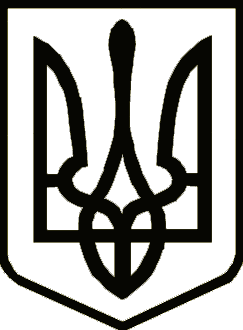 Україна	                  СРІБНЯНСЬКА СЕЛИЩНА РАДАРОЗПОРЯДЖЕННЯПро створення постійно діючої комісії з питань оприбуткування,введення в експлуатацію, передачута списання основних засобів, інших необоротних матеріальнихактивів, нематеріальних активів, запасів, визначення ліквідаційної вартості основних засобів        Відповідно до Закону України «Про бухгалтерський облік та фінансову звітність в Україні», пункту 20 частини четвертої статті 42, частини восьмої статті 59 Закону України «Про місцеве самоврядування в Україні», Національного положення (Стандарту) бухгалтерського обліку в державному секторі 121 «Основні засоби», затвердженого наказом Міністерства фінансів України від 12.10.2010 №1202, наказу Міністерства фінансів України «Про затвердження типових форм з обліку та списання основних засобів суб’єктами державного сектору та порядку їх складання» від 13.09.2016 №818, Порядку з питань відчуження та списання майна, що є комунальною власністю Срібнянської селищної ради, затвердженого  рішенням сімнадцятої сесії Срібнянської селищної ради сьомого скликання від 08.02.2019, з метою прийняття, передачі, списання, введення в експлуатацію, визначення ліквідаційної вартості та строку корисного використання основних засобів, інших необоротних матеріальних активів, нематеріальних активів, визначення факту непридатності основних засобів, інших необоротних матеріальних активів, нематеріальних активів і встановлення неможливості або неефективності проведення відновлювального ремонту чи неможливості їх використання іншим чином, визначення можливості використання окремих вузлів, деталей, матеріалів об’єкта, що підлягає списанню, а також для оформлення необхідної документації на прийняття, введення в експлуатацію, передачу та списання основних засобів, інших необоротних матеріальних активів, нематеріальних активів та запасів, зобов`язую:       1. Створити постійно діючу комісію у Срібнянській селищній раді з питань оприбуткування, введення в експлуатацію, передачу та списання основних засобів, інших необоротних матеріальних активів, нематеріальних активів, запасів, визначення ліквідаційної вартості основних засобів у складі:Голова комісії:Віталій ЖЕЛІБА  – перший заступник селищного голови.Члени комісії:Євген ЛИСАЧ – начальник відділу бухгалтерського обліку та звітності – головний бухгалтер;Володимир ЛІСНІЧЕНКО – майстер з благоустрою та озеленення відділу благоустрою;Ніна ЛУК`ЯНОВА  – начальник загального відділу;Ніна МАРТИЩЕНКО – спеціаліст І категорії відділу бухгалтерського обліку та звітності;Юлія ТАРАН – начальник відділу економіки, інвестицій та агропромислового розвитку;Староста відповідного старостинського округу.        2. Установити, що у разі персональних змін у складі комісії або у відсутності осіб, які входять до складу комісії, у зв`язку з відпусткою, хворобою чи з інших причин, особи, які виконують їх обов`язки, входять до складу комісії за посадами.        3. Вважати такими, що втратили чинність розпорядження селищного голови від 26.01.2022 №11 «Про створення постійно діючої комісії з питань оприбуткування, введення в експлуатацію, передачу та списання основних засобів, інших необоротних матеріальних активів, нематеріальних активів, запасів, визначення ліквідаційної вартості основних засобів», від         31.05.2022 №51 «Про внесення змін до розпорядження селищного голови від 26.01.2022 «Про створення постійно діючої комісії з питань оприбуткування, введення в експлуатацію, передачу та списання основних засобів, інших необоротних матеріальних активів, нематеріальних активів, запасів, визначення ліквідаційної вартості основних засобів» та     від 30.09.2022 №84 «Про внесення змін до розпорядження селищного голови від 31.05.2022 №51 «Про створення постійно діючої комісії з питань оприбуткування, введення в експлуатацію, передачу та списання основних засобів, інших необоротних матеріальних активів, нематеріальних активів, запасів, визначення ліквідаційної вартості основних засобів».        4. Контроль за виконанням цього розпорядження залишаю за собою.Селищний голова		        	                                          	        Олена ПАНЧЕНКО29 листопада2022 року    смт Срібне			      №108